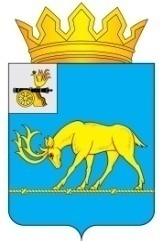 АДМИНИСТРАЦИЯ МУНИЦИПАЛЬНОГО ОБРАЗОВАНИЯ«ТЕМКИНСКИЙ РАЙОН» СМОЛЕНСКОЙ ОБЛАСТИПОСТАНОВЛЕНИЕот  07.05.2019г.  № 158                                                                            с. ТемкиноО внесении изменений в Административный  регламент Администрации муниципального образования «Темкинский район» Смоленской области по предоставлению муниципальной услуги  «Предоставление муниципальной услуги по перераспределению земель и (или) земельных участков, находящихся в муниципальной собственности  муниципального образования «Темкинский район» Смоленской, земельных участков, государственная собственность на которые не разграничена, расположенных на территории муниципального образования «Темкинский район» Смоленской области, и земельных участков, находящихся в частной собственности».В соответствии с Федеральным законом от 27.07.2010 № 210-ФЗ                    «Об организации предоставления государственных и муниципальных услуг»,             с Порядком разработки и утверждения Административных регламентов предоставления муниципальных услуг, утвержденным постановлением Администрации муниципального образования "Темкинский район" Смоленской области от 07.02.2011 N 53,  	Администрация муниципального образования  «Темкинский район» Смоленской области п о с т а н о в л я е т:1. Внести в Административный регламент Администрации муниципального образования «Темкинский  район» Смоленской области по предоставлению муниципальной услуги «Предоставление муниципальной услуги                                по перераспределению земель и (или) земельных участков, находящихся                     в муниципальной собственности  муниципального образования «Темкинский район» 2Смоленской области, земельных участков, государственная собственность                на которые не разграничена, расположенных на территории муниципального образования «Темкинский район» Смоленской области, и земельных участков, находящихся в частной собственности», утвержденный постановлением Администрации муниципального образования «Темкинский район» Смоленской области от 21.03.2017 года № 112 следующие изменения:1.1. Раздел 5 Административного регламента дополнить абзацами следующего содержания:«Не позднее дня, следующего за днем принятия решения, заявителю                   в письменной форме и по желанию заявителя в электронной форме направляется мотивированный ответ о результатах рассмотрения жалобы.В случае признания жалобы подлежащей удовлетворению в ответе заявителю, дается информация о действиях, осуществляемых органом, предоставляющим государственную услугу, органом, предоставляющим муниципальную услугу, многофункциональным центром либо организацией, предусмотренной частью 1.1 статьи 16 Федерального закона от 27.07.2010 № 210-ФЗ «Об организации предоставления государственных и муниципальных услуг», в целях незамедлительного устранения выявленных нарушений при оказании государственной или муниципальной услуги, а также приносятся извинения             за доставленные неудобства и указывается информация о дальнейших действиях, которые необходимо совершить заявителю в целях получения государственной или муниципальной услуги.В случае признания жалобы не подлежащей удовлетворению в ответе заявителю, даются аргументированные разъяснения о причинах принятого решения, а также информация о порядке обжалования принятого решения».2. Отделу экономики, имущественных и земельных отношений Администрации муниципального образования «Темкинский район» Смоленской области (А.Н.Ручкиной) обеспечить исполнение Административного регламента.3. Настоящее постановление разместить на официальном сайте Администрации муниципального образования «Темкинский район» Смоленской области                      в информационно-телекоммуникационной сети «Интернет».4. Контроль за исполнением настоящего постановления возложить                      на заместителя Главы  муниципального образования «Темкинский район» Смоленской области О.В. Григорьеву.Глава муниципального образования «Темкинский район» Смоленской области                                                     С.А. ГуляевОтп. 1 экз. – в делоИсп.  Ю.Е. Петровтел. 2-18-6206.05.2019 г. Визы:             А.М. Муравьев           О.В. Григорьева           А.Н. Ручкина	 В.Н. БеляевРазослать:                 прокуратура,                 райсовет,                 отдел экономики,                  Павлюченкову Е.О.